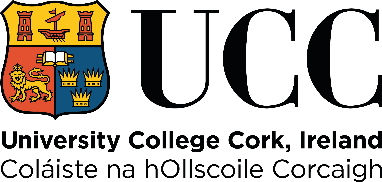 POSTGRADUATE CERTIFICATE IN tRAUMA sTUDIES 
Postgraduate Diploma in Trauma Studies
COURSE FEE declarationPlease select ONE option below :If you are applying for a bursary please provide the following information:Bursary Title:
Bursary Amount (if known):
Bursary contact person:
Bursary contact email address:If your company/organisation are funding the course please provide the following information:Sponsorship Contact Person:
Organisation Name:
Sponsorship contact email address:
Sponsorship Amount (€):I confirm the above information is correct.Name:Date:I am paying for the course myselfI am applying for a bursary for a portion of the feeMy company/organisation are funding the course fee fully or partially for me